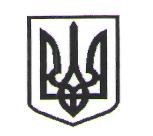 Снятинська районна рада Івано-Франківської областіХутір-Будилівська  гімназія вул. Баронська, 1"а" с. Хутір-Будилів Снятинський р-н Івано-Франківська обл., 78302,  е-mail:   khutirschool2@ukr.net    Код ЄДРПОУ 23923078НАКАЗ31.08. 2020 року                                   с.Хутір-Будилів                         №  38Про створення комісіїта затвердження  плану заходівна запобігання та протидіюбулінгу (цькуванню) в установі На виконання Закону України «Про внесення змін до деяких законодавчих актів України, щодо протидії булінгу» від 18.12.2018 року № 2657-VІІІ, листа МОН України від 29.01.2019 року №1/11-881 «Рекомендації для закладів освіти щодо застосування норм Закону України» та з метою своєчасного вжиття заходів, спрямованих на запобігання та протидію булінгу, Н А К А З У Ю 1. Призначити заступника директора з навчально-виховної роботи  Кейван І.М. відповідальною на запобігання та протидію булінгу (цькуванню). 2. Створити комісію з розгляду випадків булінгу у складі:         Солтисік М.Й. – директор гімназії, голова комісії;         Кейван І.М. - заступник директора з НВР, член комісії;         Карпін І.І.-  педагог-організатор, член комісії;         Батько / мати учня з яким стався випадок булінгу, член комісії.         Класний керівник - в якому стався випадок булінгу, член комісії. 3. Затвердити порядок реагування на встановлені випадки булінгу (цькування) у школі та відповідальність осіб, причетних до цього. (Додаток1) 4. Затвердити процедуру подання учасниками освітнього процесу заяв про випадки боулінгу (цькування) в установі. (Додаток2) 5. Затвердити план заходів на запобігання та протидію булінгу (цькуванню) у школі. (Додаток3) 6. Заступнику директора з НВР Кейван І.М., класним керівникам 1-9 класів,  опрацювати  курс «Протидія та попередження булінгу (цькуванню) в закладах освіти» за посиланням: https//prometheus.org.ua/courses   7. Контроль за виконанням даного наказу залишаю за собою.Директор гімназії                                                           М.Й.Солтисік        З наказом ознайомлені                                                    І.М.Кейван                                 Н.В.Крикливець                                     М.М.Кишкан                                                                                                                  Я.М. Сус                                                  І.І.Карпін                                                                                  В.В.Григорійчук                                     М.В.Фербей                                 Н.С.Безбородько                                     І.Д.Данилюк                                   О.М. Мурмилюк                                     Г.В.Малиняк                                 У.І. Танасійчук                                       О.Я. Слюсар                                 С.Р.Майданська                                     С.В.Медвідчук